Лабораторная работа №1: Развертывание коммутируемой сети с резервными каналамиЦели работы: Развернуть коммутируемую сеть с резервными каналамиПродолжительность: 2 часаЗадачи Часть 1. Создание сети и настройка базовых параметров устройств Часть 2. Настройка сетей VLAN, native VLAN и транковых каналовЧасть 3. Настройка корневого моста и проверка сходимости PVST+Исходные данные/сценарий Протокол spanning-tree для VLAN (PVST) является проприетарным протоколом Cisco. По умолчанию коммутаторы Cisco используют протокол PVST. Rapid PVST+ (IEEE 802.1w) является усовершенствованной версией PVST+ и обеспечивает более быстрые вычисления протокола spanning-tree и более быструю сходимость после изменений топологии 2 уровня. Rapid PVST+ определяет три состояния порта: отбрасывание, обучение и пересылка, а также представляет ряд нововведений в целях оптимизации производительности сети. В этой лабораторной работе вам предстоит настроить основной и вспомогательный корневые мосты, изучить сходимость PVST+, настроить Rapid PVST+ и сравнить его сходимость с PVST+. Кроме того, необходимо будет настроить пограничные порты для немедленного перехода в состояние пересылки с помощью PortFast, а также блокировать пересылку BDPU из пограничных портов, используя BDPU guard. Примечание. В данной лабораторной работе содержится минимальный набор команд, необходимых для настройки. Список требуемых команд приведен в приложении A. Проверьте свои знания: настройте устройства, не обращаясь к информации, приведённой в приложении. Примечание. В лабораторной работе используются коммутаторы Cisco Catalyst 2960s под управлением ОС Cisco IOS 15.0(2), (образ lanbasek9). Допускается использование других моделей коммутаторов и других версий ОС Cisco IOS. В зависимости от модели устройства и версии Cisco IOS доступные команды и их результаты могут отличаться от приведённых в описании лабораторных работ. Примечание. Убедитесь, что прежние настройки коммутаторов были удалены, и они не содержат конфигурации загрузки. Если вы не уверены в этом, обратитесь к инструктору. Топология 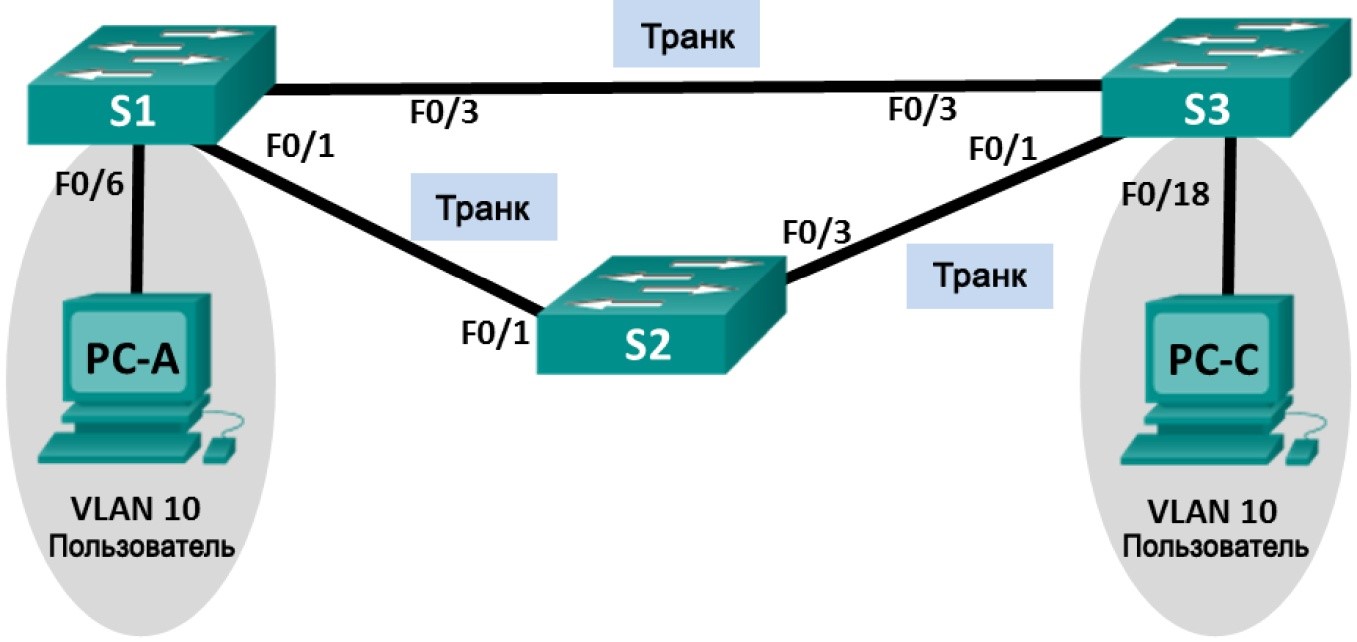 Таблица адресации Назначения сети VLAN Необходимые ресурсы: 3 коммутатора (Cisco 2960 под управлением ОС Cisco IOS 15.0(2), (образ lanbasek9) или аналогичная модель); 2 ПК (под управлением ОС Windows 7, Vista или XP с программой эмуляции терминала, например Tera Term); консольные кабели для настройки устройств Cisco IOS через порты консоли; кабели Ethernet, расположенные в соответствии с топологией. Часть 1: Создание сети и настройка базовых параметров устройств В первой части вам предстоит настроить топологию сети и настроить базовые параметры, такие как IP-адреса интерфейсов, статическая маршрутизация, доступ к устройствам и пароли. Шаг 1: Подключите кабели в сети в соответствии с топологией. Шаг 2: Настройте узлы ПК. Шаг 3: Выполните инициализацию и перезагрузку коммутаторов. Шаг 4: Настройте базовые параметры каждого коммутатора. Отключите поиск DNS. Присвойте имена устройствам в соответствии с топологией. Установите cisco в качестве пароля консоли и виртуального терминала VTY и включите вход по паролю. Назначьте class в качестве зашифрованного пароля доступа к привилегированному режиму EXEC. Настройте logging synchronous, чтобы сообщения от консоли не могли прерывать ввод команд. f. 	Отключите все порты коммутатора. g. Сохраните текущую конфигурацию в загрузочную конфигурацию. Часть 2: Настройка сетей VLAN, native VLAN и транковых каналов В части 2 рассматриваются создание сетей VLAN, назначения сетям VLAN портов коммутатора, настройка транковых портов и изменение native VLAN для всех коммутаторов. Примечание. Команды, необходимые для выполнения заданий второй части лабораторной работы, приведены в приложении A. Чтобы проверить свои знания, попробуйте настроить сети VLAN, native VLAN и транковые каналы, не обращаясь к приложению. Шаг 1: Создайте сети VLAN. Используйте соответствующие команды, чтобы создать сети VLAN 10 и 99 на всех коммутаторах. Присвойте сети VLAN 10 имя User, а сети VLAN 99 — имя Management. S1(config)# vlan 10 S1(config-vlan)# name User S1(config-vlan)# vlan 99 S1(config-vlan)# name Management S2(config)# vlan 10 S2(config-vlan)# name User S2(config-vlan)# vlan 99 S2(config-vlan)# name Management S3(config)# vlan 10 S3(config-vlan)# name User S3(config-vlan)# vlan 99 S3(config-vlan)# name Management Шаг 2: Переведите пользовательские порты в режим доступа и назначьте сети VLAN. Для интерфейса F0/6 S1 и интерфейса F0/18 S3 включите порты, настройте их в качестве портов доступа и назначьте их сети VLAN 10. Шаг 3: Настройте транковые порты и назначьте их сети native VLAN 99. Для портов F0/1 и F0/3 на всех коммутаторах включите порты, настройте их в качестве транковых и назначьте их сети native VLAN 99. Шаг 4: Настройте административный интерфейс на всех коммутаторах. Используя таблицу адресации, настройте на всех коммутаторах административный интерфейс с соответствующим IP-адресом. Шаг 5: Проверка конфигураций и возможности подключения. Используйте команду show vlan brief на всех коммутаторах, чтобы убедиться в том, что все сети VLAN внесены в таблицу VLAN и назначены правильные порты. Используйте команду show interfaces trunk на всех коммутаторах, чтобы проверить транковые интерфейсы. Используйте команду show running-config на всех коммутаторах, чтобы проверить все остальные конфигурации. Какие настройки используются для режима протокола spanning-tree на коммутаторах Cisco? ________________________________________________________________________________ Проверьте подключение между PC-A и PC-C. Удалось ли выполнить эхо-запрос? ______________ Если эхо-запрос выполнить не удалось, следует выполнять отладку до тех пор, пока проблема не будет решена. Примечание. Для успешной передачи эхо-запросов может потребоваться отключение брандмауэра. Часть 3: Настройка корневого моста и проверка сходимости PVST+ В части 3 вам предстоит определить корневой мост по умолчанию в сети, назначить основной и вспомогательный корневые мосты и использовать команду debug для проверки сходимости PVST+. Примечание. Команды, необходимые для выполнения заданий третьей части лабораторной работы, приведены в приложении A. Проверьте свои знания: попробуйте настроить корневой мост, не обращаясь к приложению. Шаг 1: Определите текущий корневой мост.  С помощью какой команды пользователи определяют состояние протокола spanning-tree коммутатора Cisco Catalyst для всех сетей VLAN? Запишите команду в строке ниже. ________________________________________________________________________________ Выполните команду на всех трех коммутаторах, чтобы ответить на следующие вопросы: Примечание. На каждом коммутаторе доступно три экземпляра протокола spanning-tree. По умолчанию на коммутаторах Cisco используется конфигурация STP PVST+, которая позволяет создавать отдельный экземпляр протокола spanning-tree для каждой сети VLAN (VLAN 1 и все остальные настроенные пользователем сети VLAN). Какой приоритет моста используется для коммутатора S1 в сети VLAN 1? __________  Какой приоритет моста используется для коммутатора S2 в сети VLAN 1? __________  Какой приоритет моста используется для коммутатора S3 в сети VLAN 1? __________  Какой коммутатор является корневым мостом? _______________________________________________ Почему этот коммутатор выбран в качестве корневого моста? ________________________________________________________________________________ Шаг 2: Настройте основной и вспомогательный корневые мосты для всех существующих сетей VLAN. При выборе корневого моста (коммутатора) по MAC-адресу может образоваться условно оптимальная конфигурация. В этой лабораторной работе вам необходимо настроить коммутатор S2 в качестве корневого моста и коммутатор S1 — в качестве вспомогательного корневого моста. Настройте коммутатор S2 в качестве основного корневого моста для всех существующих сетей VLAN. Запишите команду в строке ниже. ____________________________________________________________________________________ Настройте коммутатор S1 в качестве вспомогательного корневого моста для всех существующих сетей VLAN. Запишите команду в строке ниже. ____________________________________________________________________________________ Используйте команду show spanning-tree для ответа на следующие вопросы: Какой приоритет моста используется для коммутатора S1 в сети VLAN 1? __________  Какой приоритет моста используется для коммутатора S2 в сети VLAN 1? __________  Какой интерфейс в сети находится в состоянии блокировки?  _________________________________________  Шаг 3: Измените топологию 2 уровня и проверьте сходимость. Чтобы проверить сходимость PVST+, необходимо создать изменение топологии 2 уровня, используя команду debug для отслеживания событий протокола spanning-tree. Выполните команду debug spanning-tree events в привилегированном режиме на коммутаторе S3. S3# debug spanning-tree events Spanning Tree event debugging is on Измените топологию, отключив интерфейс F0/1 на коммутаторе S3. S3(config)# interface f0/1 S3(config-if)# shutdown *Mar  1 00:58:56.225: STP: VLAN0001 new root port Fa0/3, cost 38 *Mar  1 00:58:56.225: STP: VLAN0001 Fa0/3 -> listening *Mar  1 00:58:56.225: STP[1]: Generating TC trap for port FastEthernet0/1 *Mar  1 00:58:56.225: STP: VLAN0010 new root port Fa0/3, cost 38 *Mar  1 00:58:56.225: STP: VLAN0010 Fa0/3 -> listening *Mar  1 00:58:56.225: STP[10]: Generating TC trap for port FastEthernet0/1 *Mar  1 00:58:56.225: STP: VLAN0099 new root port Fa0/3, cost 38 *Mar  1 00:58:56.225: STP: VLAN0099 Fa0/3 -> listening *Mar  1 00:58:56.225: STP[99]: Generating TC trap for port FastEthernet0/1 *Mar  1 00:58:56.242: %LINEPROTO-5-UPDOWN: Line protocol on Interface Vlan1, changed state to down *Mar  1 00:58:56.242: %LINEPROTO-5-UPDOWN: Line protocol on Interface Vlan99, changed state to down *Mar  1 00:58:58.214: %LINK-5-CHANGED: Interface FastEthernet0/1, changed state to administratively down *Mar  1 00:58:58.230: STP: VLAN0001 sent Topology Change Notice on Fa0/3 *Mar  1 00:58:58.230: STP: VLAN0010 sent Topology Change Notice on Fa0/3 *Mar  1 00:58:58.230: STP: VLAN0099 sent Topology Change Notice on Fa0/3 *Mar  1 00:58:59.220: %LINEPROTO-5-UPDOWN: Line protocol on Interface FastEthernet0/1, changed state to down *Mar  1 00:59:11.233: STP: VLAN0001 Fa0/3 -> learning *Mar  1 00:59:11.233: STP: VLAN0010 Fa0/3 -> learning *Mar  1 00:59:11.233: STP: VLAN0099 Fa0/3 -> learning *Mar  1 00:59:26.240: STP[1]: Generating TC trap for port FastEthernet0/3 *Mar  1 00:59:26.240: STP: VLAN0001 Fa0/3 -> forwarding *Mar  1 00:59:26.240: STP[10]: Generating TC trap for port FastEthernet0/3 *Mar  1 00:59:26.240: STP: VLAN0010 sent Topology Change Notice on Fa0/3 *Mar  1 00:59:26.240: STP: VLAN0010 Fa0/3 -> forwarding *Mar  1 00:59:26.240: STP[99]: Generating TC trap for port FastEthernet0/3 *Mar  1 00:59:26.240: STP: VLAN0099 Fa0/3 -> forwarding *Mar  1 00:59:26.248: %LINEPROTO-5-UPDOWN: Line protocol on Interface Vlan1, changed state to up *Mar  1 00:59:26.248: %LINEPROTO-5-UPDOWN: Line protocol on Interface Vlan99, changed state to up Примечание. Прежде чем продолжить, исходя из выходных данных команды debug убедитесь, что все сети VLAN на интерфейсе F0/3 перешли в состояние пересылки, после чего используйте команду no debug spanning-tree events, чтобы остановить вывод данных командой debug. Через какие состояния портов проходит каждая сеть VLAN на интерфейсе F0/3 в процессе схождения сети? _____________________________________________________________________________Используя временную метку из первого и последнего сообщений отладки STP, рассчитайте время (округляя до секунды), которое потребовалось для схождения сети. Рекомендация. Формат временной метки сообщений отладки: чч.мм.сс.мс _____________________________________________________________________________Часть 4: Настройка Rapid PVST+, PortFast, BPDU Guard и проверка сходимости В части 4 вам предстоит настроить Rapid PVST+ на всех коммутаторах. Вам необходимо будет настроить функции PortFast и BPDU guard на всех портах доступа, а затем использовать команду debug для проверки сходимости Rapid PVST+. Примечание. Команды, необходимые для выполнения заданий в четвертой части, приведены в приложении A. Проверьте свои знания. Для этого попробуйте настроить Rapid PVST+, PortFast и BPDU guard, не обращаясь к материалам в приложении. Шаг 1: Настройте Rapid PVST+. a. Настройте S1 для использования Rapid PVST+. Запишите команду в строке ниже. _____________________________________________________________________________ b. Настройте S2 и S3 для Rapid PVST+. c. Проверьте конфигурации с помощью команды show running-config | include spanning-tree mode. S1# show running-config | include spanning-tree mode spanning-tree mode rapid-pvst S2# show running-config | include spanning-tree mode spanning-tree mode rapid-pvst S3# show running-config | include spanning-tree mode spanning-tree mode rapid-pvst Шаг 2: Настройте PortFast и BPDU Guard на портах доступа. PortFast является функцией протокола spanning-tree, которая переводит порт в состояние пересылки сразу после его включения. Эту функцию рекомендуется использовать при подключении узлов, чтобы они могли начать обмен данными по сети VLAN немедленно, не дожидаясь протокола spanning-tree. Чтобы запретить портам, настроенным с использованием PortFast, пересылать кадры BPDU, которые могут изменить топологию протокола spanning-tree, можно включить функцию BPDU guard. После получения BPDU функция BPDU Guard отключает порт, настроенный с помощью функции PortFast. Настройте F0/6 на S1 с помощью функции PortFast. Запишите команду в строке ниже. _____________________________________________________________________________Настройте F0/6 на S1 с помощью функции BPDU Guard. Запишите команду в строке ниже. _____________________________________________________________________________Глобально настройте все нетранковые порты на коммутаторе S3 с помощью функции PortFast. Запишите команду в строке ниже. _____________________________________________________________________________Глобально настройте все нетранковые порты на коммутаторе S3 с помощью функции BPDU. Запишите команду в строке ниже. _____________________________________________________________________________Шаг 3: Проверьте сходимость Rapid PVST+. Выполните команду debug spanning-tree events в привилегированном режиме на коммутаторе S3. Измените топологию, отключив интерфейс F0/1 на коммутаторе S3. S3(config)# interface f0/1 S3(config-if)# no shutdown *Mar  1 01:28:34.946: %LINK-3-UPDOWN: Interface FastEthernet0/1, changed state to up *Mar  1 01:28:37.588: RSTP(1): initializing port Fa0/1 *Mar  1 01:28:37.588: RSTP(1): Fa0/1 is now designated *Mar  1 01:28:37.588: RSTP(10): initializing port Fa0/1 *Mar  1 01:28:37.588: RSTP(10): Fa0/1 is now designated *Mar  1 01:28:37.588: RSTP(99): initializing port Fa0/1 *Mar  1 01:28:37.588: RSTP(99): Fa0/1 is now designated *Mar  1 01:28:37.597: RSTP(1): transmitting a proposal on Fa0/1 *Mar  1 01:28:37.597: RSTP(10): transmitting a proposal on Fa0/1 *Mar  1 01:28:37.597: RSTP(99): transmitting a proposal on Fa0/1 *Mar  1 01:28:37.597: RSTP(1): updt roles, received superior bpdu on Fa0/1 *Mar  1 01:28:37.597: RSTP(1): Fa0/1 is now root port *Mar  1 01:28:37.597: RSTP(1): Fa0/3 blocked by re-root *Mar  1 01:28:37.597: RSTP(1): synced Fa0/1 *Mar  1 01:28:37.597: RSTP(1): Fa0/3 is now alternate *Mar  1 01:28:37.597: RSTP(10): updt roles, received superior bpdu on Fa0/1 *Mar  1 01:28:37.597: RSTP(10): Fa0/1 is now root port *Mar  1 01:28:37.597: RSTP(10): Fa0/3 blocked by re-root *Mar  1 01:28:37.597: RSTP(10): synced Fa0/1 *Mar  1 01:28:37.597: RSTP(10): Fa0/3 is now alternate *Mar  1 01:28:37.597: RSTP(99): updt roles, received superior bpdu on Fa0/1 *Mar  1 01:28:37.605: RSTP(99): Fa0/1 is now root port *Mar  1 01:28:37.605: RSTP(99): Fa0/3 blocked by re-root *Mar  1 01:28:37.605: RSTP(99): synced Fa0/1 *Mar  1 01:28:37.605: RSTP(99): Fa0/3 is now alternate *Mar  1 01:28:37.605: STP[1]: Generating TC trap for port FastEthernet0/1 *Mar  1 01:28:37.605: STP[10]: Generating TC trap for port FastEthernet0/1 *Mar  1 01:28:37.605: STP[99]: Generating TC trap for port FastEthernet0/1 *Mar  1 01:28:38.595: %LINEPROTO-5-UPDOWN: Line protocol on Interface FastEthernet0/1, changed state to up Используя временную метку из первого и последнего сообщений отладки RSTP, рассчитайте время, которое потребовалось для схождения сети. _____________________________________________________________________________Вопросы на закрепление В чем заключается главное преимущество Rapid PVST+? ________________________________________________________________________________Каким образом настройка порта с помощью функции PortFast обеспечивает более быстрое схождение? ________________________________________________________________________________Какую защиту обеспечивает функция BPDU Guard? ________________________________________________________________________________Приложение А. Команды настройки коммутатора Коммутатор S1 S1(config)# vlan 10 S1(config-vlan)# name User S1(config-vlan)# vlan 99 S1(config-vlan)# name Management S1(config-vlan)# exit S1(config)# interface f0/6 S1(config-if)# no shutdown S1(config-if)# switchport mode access S1(config-if)# switchport access vlan 10 S1(config-if)# interface f0/1 S1(config-if)# no shutdown S1(config-if)# switchport mode trunk S1(config-if)# switchport trunk native vlan 99 S1(config-if)# interface f0/3 S1(config-if)# no shutdown S1(config-if)# switchport mode trunk S1(config-if)# switchport trunk native vlan 99 S1(config-if)# interface vlan 99 S1(config-if)# ip address 192.168.1.11 255.255.255.0 S1(config-if)# exit S1(config)# spanning-tree vlan 1,10,99 root secondary S1(config)# spanning-tree mode rapid-pvst S1(config)# interface f0/6 S1(config-if)# spanning-tree portfast S1(config-if)# spanning-tree bpduguard enable Коммутатор S2 S2(config)# vlan 10 S2(config-vlan)# name User S2(config-vlan)# vlan 99 S2(config-vlan)# name Management S2(config-vlan)# exit S2(config)# interface f0/1 S2(config-if)# no shutdown S2(config-if)# switchport mode trunk S2(config-if)# switchport trunk native vlan 99 S2(config-if)# interface f0/3 S2(config-if)# no shutdown S2(config-if)# switchport mode trunk S2(config-if)# switchport trunk native vlan 99 S2(config-if)# interface vlan 99 S2(config-if)# ip address 192.168.1.12 255.255.255.0 S2(config-if)# exit S2(config)# spanning-tree vlan 1,10,99 root primary S2(config)# spanning-tree mode rapid-pvst Коммутатор S3 S3(config)# vlan 10 S3(config-vlan)# name User S3(config-vlan)# vlan 99 S3(config-vlan)# name Management S3(config-vlan)# exit S3(config)# interface f0/18 S3(config-if)# no shutdown S3(config-if)# switchport mode accessУстройство Интерфейс IP-адрес Маска подсети S1 VLAN 99 192.168.1.11 255.255.255.0 S2 VLAN 99 192.168.1.12 255.255.255.0 S3 VLAN 99 192.168.1.13 255.255.255.0 PC-A NIC 192.168.0.2 255.255.255.0 PC-C NIC 192.168.0.3 255.255.255.0 VLAN Имя 10 Пользователь 99 Management (Руководство) *Mar  1 01:28:37.622: RSTP(1): transmitting an agreement on Fa0/1 as a response to a *Mar  1 01:28:37.622: RSTP(1): transmitting an agreement on Fa0/1 as a response to a proposal*Mar  1 01:28:37.622: RSTP(10): transmitting an agreement on Fa0/1 as a response to a *Mar  1 01:28:37.622: RSTP(10): transmitting an agreement on Fa0/1 as a response to a *Mar  1 01:28:37.622: RSTP(10): transmitting an agreement on Fa0/1 as a response to a proposal*Mar  1 01:28:37.622: RSTP(99): transmitting an agreement on Fa0/1 as a response to a *Mar  1 01:28:37.622: RSTP(99): transmitting an agreement on Fa0/1 as a response to a *Mar  1 01:28:37.622: RSTP(99): transmitting an agreement on Fa0/1 as a response to a proposal